ΘΕΜΑ: "Εγγραφή στην Επετηρίδα Ιδιωτικών Εκπαιδευτικών, κλάδων/ειδικοτήτων            Δευτεροβάθμιας Εκπαίδευσης "  και    "Τροποποίηση αποφάσεων εγγραφής στην Επετηρίδα Ιδιωτικών Εκπαιδευτικών "Έχοντας υπόψη:1.Τις διατάξεις:α. του άρθρου 28 του ν.682/1977 (ΦΕΚ 244 τ. Α΄) «Περί Ιδιωτικών σχολείων Γενικής Εκπαιδεύσεως και Σχολικών Οικοτροφείων», όπως έχει τροποποιηθεί και διατηρείται σε ισχύ, βάσει των διατάξεων της περ.3 της υποπαρ.Θ2 της παρ. Θ του άρθρου πρώτου του ν.4093/2012 (ΦΕΚ 222 τ. Α΄) «Έγκριση Μεσοπρόθεσμου Πλαισίου Δημοσιονομικής Στρατηγικής 2013−2016 − Επείγοντα Μέτρα Εφαρμογής του ν. 4046/2012 και του Μεσοπρόθεσμου Πλαισίου Δημοσιονομικής Στρατηγικής 2013−2016» και της παρ. 1 β και δ του άρθρου 39 του ν. 4115/2013 (ΦΕΚ 24 τ. Α΄) «Οργάνωση και λειτουργία Ιδρύματος Νεολαίας και Δια Βίου Μάθησης και Εθνικού Οργανισμού Πιστοποίησης Προσόντων και Επαγγελματικού Προσανατολισμού και άλλες διατάξεις».β. των άρθρων 12,13, 14 και της παρ.7 του άρθρου 62 του ν.1566/1985 (ΦΕΚ 167 τ. Α΄) «Δομή και λειτουργία της πρωτοβάθμιας και δευτεροβάθμιας εκπαίδευσης και άλλες διατάξεις», όπως ισχύει γ. του άρθρου 1 παρ.7 του ν.3194/2003 (ΦΕΚ 267 τ. Α) «Ρύθμιση εκπαιδευτικών θεμάτων και άλλες διατάξεις»2. Το π. δ. 114/2014 (ΦΕΚ 181 τ. Α΄) «Οργανισμός Υπουργείου Παιδείας και Θρησκευμάτων»      3. Το  π.δ.  24/2015 (ΦΕΚ 20 Α΄) «Σύσταση και μετονομασία Υπουργείων, μεταφορά της Γενικής      Γραμματείας Κοινωνικών Ασφαλίσεων»,    4. Την αριθ. 19218/1978 υ. α. (ΦΕΚ 175 τ.Β΄) «Περί του τρόπου συντάξεως και τηρήσεως επετηρίδος Λειτουργών Ιδιωτικής Εκπ/σεως», όπως τροποποιήθηκε με την αριθ. Φ7/242/Δ5/11865/1994 υ.α. ( ΦΕΚ 831 τ.Β΄) «Περί εγγραφής στην επετηρίδα των ιδιωτικών εκπαιδευτικών γενικής εκπαίδευσης»  Την αριθ. ΣΤ5/71/1986 κ. υ. α. (ΦΕΚ 834 τ. Β΄) «Διατήρηση και τροποποίηση διατάξεων που αφορούν την υποβολή δικαιολογητικών στις Υπηρεσίες του Υπουργείου Εθνικής Παιδείας και Θρησκευμάτων»    5. Την αριθ. 175372/Y1/29.10.2014 υ.α. (ΦΕΚ 2988 τ. Β΄) «Μεταβίβαση δικαιώματος υπογραφής «Με εντολή Υπουργού» στο Γενικό Γραμματέα Υπουργείου Παιδείας και Θρησκευμάτων, στους Προϊσταμένους Γενικών Διευθύνσεων, Διευθύνσεων και Τμημάτων της Γενικής Γραμματείας Υπουργείου Παιδείας και Θρησκευμάτων και στους Προϊσταμένους αυτοτελών υπηρεσιακών μονάδων του Υπουργείου Παιδείας και Θρησκευμάτων    6.Την υπ’ αριθμ. 70920/Δ5/22-6-2012 απόφαση  της  Διεύθυνσης  Ιδιωτικής Εκπαίδευσης και  τις υπ’ αρ. 8820/Ε2/20-01-2015 και 112416/Ε2/13-07-2015 Αποφάσεις της Γενικής Διευθύντριας  Προσωπικού ΠΕ και ΔΕ.   7.Τις αιτήσεις των ενδιαφερομένων  και  τα συνημμένα δικαιολογητικά                                            ΑποφασίζουμεΑ. Την εγγραφή στην Επετηρίδα Ιδιωτικής Εκπαίδευσης, κατά κλάδο/ειδικότητα, των κάτωθι αναφερομένων, ως ακολούθως:Β. 1)Την τροποποίηση της υπ’ αριθμ. 70920/Δ5/22-6-2012 απόφαση  της  Διεύθυνσης  Ιδιωτικής Εκπαίδευσης  ως προς την εγγραφή στην επετηρίδα ιδιωτικών εκπαιδευτικών,  του εκπαιδευτικούΜΗΤΣΟΓΙΑΝΝΗ  ΚΩΝΣΤΑΝΤΙΝΟΥ , ως ακολούθως:ΜΗΤΣΟΓΙΑΝΝΗΣ   ΚΩΝΣΤΑΝΤΙΝΟΣ  του ΔΗΜΗΤΡΙΟΥ κλάδου  ΠΕ 19 (ΠΛΗΡΟΦΟΡΙΚΗΣ ΑΕΙ), με  πιστοποιημένη παιδαγωγική και διδακτική επάρκεια.  2) Την τροποποίηση της υπ’ αριθμ. 8820/Ε2/20-01-2015 Απόφαση  της Γενικής Διευθύντριας  Προσωπικού ΠΕ και ΔΕ. ως προς την εγγραφή στην επετηρίδα ιδιωτικών εκπαιδευτικών,  της εκπαιδευτικού ΚΑΪΚΗ  ΕΛΛΗΣ ως ακολούθως:ΚΑΪΚΗ  ΕΛΛΗ του ΜΙΧΑΗΛ κλάδου  ΤΕ 16 (ΜΟΥΣΙΚΗΣ) με  πιστοποιημένη παιδαγωγική και διδακτική επάρκεια.  3) Την τροποποίηση της υπ’ αριθμ. 112416/Ε2/13-07-2015 Απόφαση  της Γενικής Διευθύντριας  Προσωπικού ΠΕ και ΔΕ. ως προς την εγγραφή στην επετηρίδα ιδιωτικών εκπαιδευτικών,  του εκπαιδευτικού ΣΕΪΤΑΝΙΔΗ ΗΛΙΑ ,ως ακολούθως:ΣΕΪΤΑΝΙΔΗΣ  ΗΛΙΑΣ του ΧΑΡΙΤΟΥ κλάδου ΠΕ09 (ΟΙΚΟΝΟΜΟΛΟΓΩΝ): με  πιστοποιημένη παιδαγωγική και διδακτική επάρκεια. Γ.    Την εγγραφή  στην Επετηρίδα Ιδιωτικών Εκπαιδευτικών  (πίνακας  Γ’) της  συνταξιούχου ιδιωτικού   εκπαιδευτικού  ΤΣΑΛΠΑΤΟΥΡΟΥ   ΜΑΡΙΑΣ   του ΙΩΑΝΝΗ κλάδου ΠΕ04.01 (έτος γέννησης 1958)                                                                          H ΠΡΟΪΣΤΑΜΕΝΗ ΤΗΣ ΓΕΝΙΚΗΣ ΔΙΕΥΘΥΝΣΗΣ                                                                                               ΕΥΔΟΚΙΑ ΚΑΡΔΑΜΙΤΣΗ Εσωτερική Διανομή:Δ/νση Διοίκησης Προσ/κού Δ.Ε. - Τμήμα Α΄ 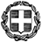 Μαρούσι,  28-07-2015Αριθ.Πρωτ: 120755/E2 Βαθμός Προτερ.: ΕΛΛΗΝΙΚΗ ΔΗΜΟΚΡΑΤΙΑΥΠΟΥΡΓΕΙΟ ΠΟΛΙΤΙΣΜΟΥ,  ΠΑΙΔΕΙΑΣ ΚΑΙ ΘΡΗΣΚΕΥΜΑΤΩΝ              ΓΕΝΙΚΗ ΓΡΑΜΜΑΤΕΙΑ  ΥΠΑΙΘΕΛΛΗΝΙΚΗ ΔΗΜΟΚΡΑΤΙΑΥΠΟΥΡΓΕΙΟ ΠΟΛΙΤΙΣΜΟΥ,  ΠΑΙΔΕΙΑΣ ΚΑΙ ΘΡΗΣΚΕΥΜΑΤΩΝ              ΓΕΝΙΚΗ ΓΡΑΜΜΑΤΕΙΑ  ΥΠΑΙΘΓΕΝΙΚΗ ΔΙΕΥΘΥΝΣΗ ΠΡΟΣΩΠΙΚΟΥΠ/ΘΜΙΑΣ ΚΑΙ Δ/ΘΜΙΑΣ ΕΚΠ/ΣΗΣΔΙΕΥΘΥΝΣΗ ΔΙΟΙΚΗΣΗΣ ΠΡΟΣΩΠΙΚΟΥ Δ.Ε.ΤΜΗΜΑ A΄(ΔΙΟΡΙΣΜΩΝ)-----Ταχ. Δ/νση: Α. Παπανδρέου 37Τ.Κ. – Πόλη:151 80 Μαρούσι Ιστοσελίδα: http://www.minedu.gov.gr/ Πληροφορίες: Παπαναστασίου Μ. 	  Ευαγγελίδου Ε. Τηλέφωνο: 210-3442395 -3417             FAX: 210 3442867Α Π Ο Φ Α Σ ΗΤαχ. Δ/νση: Α. Παπανδρέου 37Τ.Κ. – Πόλη:151 80 Μαρούσι Ιστοσελίδα: http://www.minedu.gov.gr/ Πληροφορίες: Παπαναστασίου Μ. 	  Ευαγγελίδου Ε. Τηλέφωνο: 210-3442395 -3417             FAX: 210 3442867ΚΛΑΔΟΣ/ΕΙΔΙΚΟΤΗΤΑΕΠΩΝΥΜΟΟΝΟΜΑΠΑΤΡΩΝΥΜΟΕΤΟΣ ΓΕΝΝΗΣΗΣΠΑΙΔ. ΚΑΤΑΡΤΙΣΗΠΕ01ΖΑΡΑΒΕΛΑΣΓΕΩΡΓΙΟΣΑΝΑΣΤΑΣΙΟΣ1989ΝΑΙΠΕ01ΙΣΑΡΗΓΕΩΡΓΙΑΓΕΩΡΓΙΟΣ1987ΝΑΙΠΕ01ΚΩΝΣΤΑΝΤΟΠΟΥΛΟΥΕΙΡΗΝΗΑΓΓΕΛΟΣ1974ΝΑΙΠΕ01ΝΕΡΟΥΤΣΟΥΠΑΡΑΣΚΕΥΗΓΕΡΑΣΙΜΟΣ1985ΝΑΙΠΕ02ΚΑΡΤΕΡΗΒΑΣΙΛΙΚΗΑΘΑΝΑΣΙΟΣ1989ΝΑΙΠΕ02ΚΥΡΚΙΡΗΕΥΣΤΡΑΤΙΑΘΕΟΦΙΛΟΣ1992ΝΑΙΠΕ02ΛΑΠΠΑΧΡΙΣΤΙΝΑΓΕΩΡΓΙΟΣ1990ΝΑΙΠΕ02ΛΙΒΑΝΙΟΥΚΩΝΣΤΑΝΤΙΝΑΕΜΜΑΝΟΥΗΛ1992ΝΑΙΠΕ02ΛΟΝΤΟΥΠΑΝΑΓΙΩΤΑΑΝΤΩΝΙΟΣ1984ΝΑΙΠΕ02ΜΑΥΡΟΜΙΧΑΛΗΑΙΚΑΤΕΡΙΝΗΙΩΑΝΝΗΣ1973ΝΑΙΠΕ02ΜΗΤΡΟΥΣΑΠΦΩΚΥΡΙΑΚΟΣ1992ΝΑΙΠΕ02ΜΟΥΛΙΝΟΥΙΦΙΓΕΝΕΙΑΓΕΡΑΣΙΜΟΣ1967ΝΑΙΠΕ02ΝΤΟΥΛΟΥΧΡΙΣΤΙΝΑΣΤΥΛΙΑΝΟΣ1991ΝΑΙΠΕ02ΠΕΠΠΑΦΩΤΕΙΝΗΙΩΑΝΝΗΣ1992ΝΑΙΠΕ02ΡΟΥΣΣΕΑΣΤΑΥΡΟΥΛΑ-ΑΓΛΑΪΑΔΗΜΗΤΡΙΟΣ1991ΝΑΙΠΕ02ΣΑΚΟΡΑΦΑΝΕΦΕΛΗΓΕΩΡΓΙΟΣ1992ΝΑΙΠΕ02ΣΑΜΑΝΤΑΕΛΕΝΗΧΡΗΣΤΟΣ1987ΝΑΙΠΕ02ΣΚΟΤΤΗΜΑΡΙΝΑ-ΦΡΥΝΗΙΩΑΝΝΗΣ1990ΝΑΙΠΕ02ΣΠΑΝΟΥΧΑΡΙΤΙΝΗΓΕΩΡΓΙΟΣ1990ΝΑΙΠΕ02ΤΣΙΟΤΣΙΟΥΟΛΓΑΙΩΑΝΝΗΣ1981ΝΑΙΠΕ03ΛΑΓΟΥΔΑΚΗΑΙΚΑΤΕΡΙΝΗΝΙΚΟΛΑΟΣ1981ΝΑΙΠΕ04.01ΓΙΑΝΝΑΚΑΚΗΣΘΩΜΑΣΑΠΟΣΤΟΛΟΣ1975ΝΑΙΠΕ04.01ΔΗΜΗΤΡΟΥΛΑΚΗΣΕΜΜΑΝΟΥΗΛΜΙΧΑΗΛ1986ΝΑΙΠΕ04.01ΚΑΨΗΣΣΩΤΗΡΙΟΣΓΕΩΡΓΙΟΣ1985ΝΑΙΠΕ04.01ΤΣΟΥΜΑΚΗΣΠΑΝΑΓΙΩΤΗΣΔΗΜΗΤΡΙΟΣ1972ΝΑΙΠΕ05ΛΟΥΚΑΒΑΣΙΛΙΚΗΔΗΜΗΤΡΙΟΣ1989ΝΑΙΠΕ06ΑΛΕΞΗΕΛΕΝΗΕΜΜΑΝΟΥΗΛ1988ΝΑΙΠΕ06ΓΕΩΡΓΑΝΤΑΧΡΥΣΑΝΘΗΘΕΟΔΩΡΟΣ1990ΝΑΙΠΕ06ΚΑΡΑΓΕΩΡΓΟΠΟΥΛΟΥΧΡΥΣΑΝΘΗ-ΙΩΑΝΝΑΕΥΑΓΓΕΛΟΣ-ΝΙΚΑΝΔΡΟΣ1976ΝΑΙΠΕ06ΛΑΛΟΠΟΥΛΟΥΑΘΑΝΑΣΙΑΠΑΥΛΟΣ1959ΝΑΙΠΕ06ΛΑΜΠΡΟΥΚΑΘΟΛΙΚΗ-ΑΙΚΑΤΕΡΙΝΗΚΩΝΣΤΑΝΤΙΝΟΣ1989ΝΑΙΠΕ06ΜΠΟΥΡΙΚΑΜΑΡΙΑΝΝΑΧΡΗΣΤΟΣ1990ΝΑΙΠΕ06ΠΑΡΑΜΥΘΙΩΤΗΜΑΡΙΑΚΩΝΣΤΑΝΤΙΝΟΣ1987ΝΑΙΠΕ06ΣΑΚΛΑΜΑΚΗΠΑΡΑΣΚΕΥΗΙΩΑΝΝΗΣ1974ΝΑΙΠΕ06ΦΛΩΡΟΥΕΛΕΝΗΝΙΚΟΛΑΟΣ1979ΝΑΙΠΕ07ΒΛΑΧΟΓΙΑΝΝΗΝΙΚΟΛ-ΜΠΙΑΝΚΑΝΙΚΟΛΑΟΣ1969ΝΑΙΠΕ07ΤΣΑΣΗΑΙΚΑΤΕΡΙΝΗΜΙΧΑΗΛ1987ΝΑΙΠΕ09ΔΟΥΚΙΣΣΑΣΛΕΩΝΙΔΑΣΑΝΔΡΕΑΣ1986ΟΧΙΠΕ09ΚΟΥΜΠΑΡΟΥΛΗΣΔΗΜΗΤΡΙΟΣΝΙΚΟΛΑΟΣ1980ΟΧΙΠΕ09ΜΑΡΚΟΥΓΕΩΡΓΙΟΣΣΠΥΡΙΔΩΝ1965ΟΧΙΠΕ10ΚΥΠΡΙΖΛΟΓΛΟΥΜΙΧΑΗΛΑΒΡΑΑΜ1991ΟΧΙΠΕ11ΑΓΓΕΛΟΠΟΥΛΟΣΝΙΚΟΛΑΟΣΔΗΜΗΤΡΙΟΣ1974ΝΑΙΠΕ11ΜΗΤΡΟΠΟΥΛΟΣΔΗΜΗΤΡΙΟΣΣΤΑΥΡΟΣ1969ΝΑΙΠΕ11ΟΡΦΑΝΙΔΗΣΑΛΕΞΑΝΔΡΟΣΒΑΣΙΛΕΙΟΣ1989ΝΑΙΠΕ11ΧΑΤΖΗΓΙΑΝΝΗΣΗΛΙΑΣΓΕΩΡΓΙΟΣ1969ΝΑΙΠΕ13ΚΑΛΠΑΤΣΙΝΙΔΟΥΣΟΦΙΑΓΕΩΡΓΙΟΣ1985ΝΑΙΠΕ16.01ΜΑΡΚΟΣΠΑΝΑΓΙΩΤΗΣΣΩΤΗΡΙΟΣ1982ΝΑΙΠΕ17.02ΣΑΜΠΑΝΗΣΚΩΝΣΤΑΝΤΙΝΟΣΝΙΚΟΛΑΟΣ1988ΝΑΙΠΕ18.23ΝΑΤΣΙΟΠΟΥΛΟΣΓΡΗΓΟΡΙΟΣΕΜΜΑΝΟΥΗΛ1974ΟΧΙΠΕ40ΚΗΡΥΚΟΠΟΥΛΟΥΑΘΗΝΑΑΒΡΑΑΜ1971ΝΑΙΤΕ16ΑΓΟΥΡΙΔΗΣΚΩΝΣΤΑΝΤΙΝΟΣΑΔΑΜΑΝΤΙΟΣ1962ΟΧΙ